土地学院2022-2023学年班级风采大赛项目化计分规则一、评判标准及分数构成班级总成绩=党团建设成绩×25%+班级建设成绩×25%+风采展示成绩×40%+游戏展示成绩×10％参赛班级将按总成绩高低进行排名，本次班级风采大赛的成绩和排名将作为学院推选优秀班集体和优秀团支部的参考依据之一。党团建设成绩满分100分，由基础团务部分、党团活动部分和作用发挥部分三部分组成。班级建设成绩满分100分，由班级学风建设、班级团体建设、班级成员活动参与情况和附加分四部分组成。风采展示成绩满分100分，由大众评分和评委评分两部分组成。游戏展示成绩满分100分，根据游戏完成度及速度判定。各项目分值保留两位小数进行计算。总成绩排名允许并列。二、考核细则党团建设成绩Ⅰ.评分项目评分项目分三部分：基础团务部分（共30分）；党团活动部分（共25分）；作用发挥部分（共45分）。Ⅱ.评分细则及资料提交【基础团务部分】1、团员信息部分（15分）北京共青团系统中，班级团员全部注册且信息无误。若有不完整、有误者，酌情扣分。2、团支部工作手册填写与北京共青团系统管理（15分）团支部信息、成员信息填写完整，活动记录完全且翔实，北京共青团系统中按规定做好记录，得15分。团支部信息、成员信息填写完整，活动有较为详细的记录，北京共青团系统中按规定做好记录，得10分。团支部信息、成员信息填写基本完整，活动有简单记录，北京共青团系统中按规定做好记录，得5分。团支部信息、成员信息填写不完整，活动无记录，得0分，且需退回重新填写完整并上交检查。本部分需提交材料：1、北京共青团系统信息：组织部协助查看收集各参评班级北京共青团系统信息，检查各支部团员信息及活动填写情况，并给出上述1、2条相关评分意见。2、团支部工作手册：组织部负责收集（西区各团支部可通过线上方式提交）、检查各支部工作手册并给出本部分评分意见。【党团活动部分】1、学院分团委活动参与情况（10分）团支部团员积极参与学院分团委组织的团宣、团日活动，无人缺席得10分。团支部个别团员无故缺席学院分团委组织的团宣、团日活动，缺席每人次扣3分，扣完为止。2、团支部组织活动情况（15分）上学年组织以团支部为单位的集体活动两次以上，得15分。上学年组织以团支部为单位的集体活动两次，得10分。上学年组织以团支部为单位的集体活动一次，得5分。上学年未组织以团支部为单位的集体活动，得0分。本部分提交材料及说明：1、团宣参加情况参考本年度三大组织给出的活动参与情况表。2、团支部组织活动情况以团支部工作手册记录为准。【作用发挥部分】1、团员先进性（15分）团支部团员全部注册为志愿者并可查验，得15分。团支部团员注册为志愿者比例达到60%并可查验，得10分。团支部团员注册为志愿者比例不足60%，得5分。2、入党积极性（15分）根据各团支部所提交的支部成员入党进程情况表，向党支部核实后，由评审小组按照每班入党积极分子、发展对象等所占百分比评出“非常积极”“比较积极”“一般积极”“不积极”四个等级，等级从高到低分别赋分15分、10分、5分、0分。3、团员精神面貌（15分，根据团支部活动情况、团宣学习材料、入党志愿、思想理论及志愿情况综合考量）团支部成员作风优良、品德高尚，对党、团的理论知识、政策方针深入了解并积极付诸实践，得15分。团支部成员对党、团的理论知识、政策方针比较了解，有一定实践，得10分。团支部成员对党、团的理论知识、政策方针比较了解，缺乏实践，得5分。团支部成员对党、团的理论知识、政策方针基本不了解，缺乏实践，得0分。本部分提交材料：1、支部志愿者注册情况：各支部自行提交北京共青团团员信息页面截图。如下图：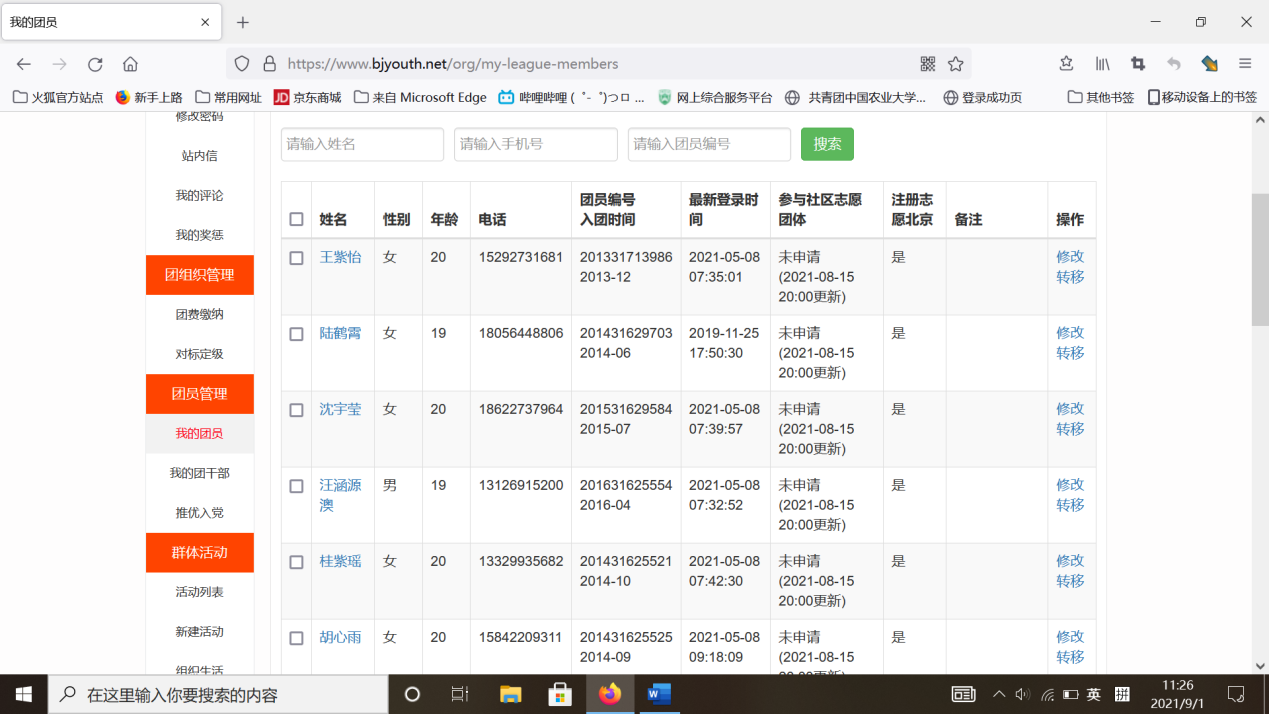 2、团支部成员入党进程情况表，内容包括团支部成员总数、入党成员姓名学号、预备党员姓名学号、发展对象姓名学号、积极分子姓名学号。班级建设成绩Ⅰ.评分项目评分项目分四部分：班级学风建设部分（共30分）；班级团体建设部分（共40分）；班级成员活动参与情况部分（共30分）以及附加分部分。班级建设成绩为四部分分数总和。Ⅱ.评分项目细则及资料提交【班级学风建设部分】1、考试成绩及格率（10分）考试及格率是指在一学年内，所选课程的最终记载成绩均在及格（或学分绩点1.0）以上的学生人数占班级总人数的百分比。不同年级采用不同的标准。及格率每增加百分之一，得分增加一分，小数点后四舍五入取整。例：若一年级某班考试及格率为65.45%，则其得分为：(65.45%-60%)*100,并对结果取整得5分。2、考试成绩优秀率（20分）考试成绩优秀率是指所选课程的最终记载成绩加权平均成绩在85分（或平均学分绩点在3.5）以上的学生人数占本班学生总数的百分率。不同年级采用不同标准。优秀率每增加百分之一，得分增加二分，小数点后四舍五入取整。例：如三年级某班优秀率为15.45%，则其得分为：(15.45%-10%)×200，并对结果取整得11分。需提交材料：该部分需要班级准备班级成绩单作为证明材料，并注明考试成绩及格率、优秀率及其对应得分。【班级团体建设部分】1、班级活动开展情况（20分）班级学习交流会、春秋游活动、团日活动、组织生活会等有利于班级建设的活动视为班级活动（院内统一组织的活动除外）。一年内，开展班级活动八次及以上计15分，七次计12分。六次计9分，五次计6分，四次计3分，一到三次计2分。2.班级创新建设情况（20分）由评审小组依据各班实际情况，对班级新媒体建设（如公众号、视频账号等）或其他具有创新意义得班级建设项目进行评分。需要提交材料：1.班级活动举办证明，包括照片及推送等。2.班级创新建设材料，如公众号二维码、视频账号等，并附word文档简单介绍。【班级成员活动参与情况部分】1、班级成员参与校级及以上等级活动情况（10分）依据班级成员参与校级及以上体育、文艺比赛等活动的数量及活动含金量（可参考综测评定时的活动统计）赋分，本项由评选小组依据申报班级提交证明材料进行评分。2、班级成员志愿服务情况（10分）志愿服务情况根据本班同学平均志愿服务时长计分。≥40小时计10分，≥35小时计8分，≥30小时计6分，≥25小时计4分，≥20小时计2分，≥15小时计1分。3、班级成员社会实践情况（10分）班级成员参与社会实践情况按参与人次计分。大一年级队长人次1人及以上或队员人次10人及以上计10分；队员人次达到8人计8分；队员人次达到6人计6分；队员人次4人计4分；队员人次3人计3分；队员人次2人计2分；队员人次1人计1分。大二、大三年级队长人次需达2人及以上计10分，其他规则与大一年级相同。该部分需提交材料：1.总结班级成员上学年参与校级及以上活动的人数和人次，并提供项目清单以及每项的证明材料。2.包含班级成员姓名、每个班级成员的志愿时长以及本班同学平均志愿时长的表格。并附各班级成员的志愿北京总时长截图。3.汇总班级成员参与社会实践的证明，并注明该项目得分。【游戏展示部分】    游戏环节将在大赛举办日之前，根据各班统计的空闲时间择机开展，具体内容与形式将在现场公布。（西区19级同学在班长、团支书等班委带领下完成，提交活动照片即可；东区20、21、22级同学尽量协调时间统一参与，若实在困难可以年级为最小单位开展。团宣部成员负责东校区主持活动、裁判记分、维持纪律与拍照，照片将在大赛当晚展示)【附加分部分】附加分部分分为加分和减分项目，附加分部分最终得分最低减至5分，最高加至15分。1、有下列情况之一者将加分（重复获奖的不重复得分，以最高者计）：    ①班级成员获得校级以上各种荣誉称号者，见义勇为、敢于向不良风气作斗争或在抵制各种突发危害事件过程中表现突出受到有关方面表扬者，视具体情况给予1-5分的加分；②在校内外正式出版的报纸或刊物上发表学术作品或论文者，加5分；③班级学生参加科技创新及学科竞赛获得国家级一、二、三等奖者，分别加7、6、5分；获省部级一、二、三等奖者，分别加5、4、3分；获校级一、二、三等奖者，分别加3、2、1分；④班级学生参加文化体育类竞赛获得国家级一、二、三等奖者，分别加7、6、5分；获省部级一、二、三等奖者，分别加5、4、3分；获校级一、二、三等奖者，分别加3、2、1分；⑤对于在全校和学院宿舍评比中获得奖励的宿舍所在班级，加2分；    ⑥班级同学在校院两级团委、学生会、十佳社团担任主要学生干部，其中学生会主席、团委副书记及其他学生第一负责人加4分；学生会副主席加3分；部长加2分，干事加0.5分； 注意：以上加分项目中，每个竞赛获奖成果、学术作品论文只能加一次分，无论参与项目人数；如有班级成员身兼二职及以上，取加分最多的一职进行加分；班级内多个宿舍在评比中获奖，只加一次分；优秀奖不额外加分，有特殊情况（如美赛等）可在申报材料中说明。2、有下列情况之一者将减分：①班级同学有违反校纪校规，在公共场合言谈举止不文明受到学校、学院处罚的，每人次扣2分；②班级同学有沉溺网络、迷恋游戏等不正确利用网络资源而影响自己和他人学习、生活的情况，视情节严重扣1分；③对于班级同学在各级学生会组织、学生社团担任学生干部的学生，任职期间工作表现极差者，视具体情况扣1分；④班级学生有不配合学校或学院做工作的现象，视具体情况扣1-3分。（三）风采展示成绩Ⅰ.评分项目分为大众评分（满分100分）和评委评分（满分100分）两部分。该部分总分=大众评分×30%+评委评分×70%Ⅱ.展示形式及评分细则1.展示形式：形式包括但不限于ppt展示及答辩，情景剧或歌舞节目。（现场答辩展示环节的时间原则上不超过8分钟。8分钟以内不扣分，若超过8分钟则予以扣分处理：超过即在总分扣2分，超过两分钟扣5分，超过5分钟扣10分。最多10分，扣满不再增加。）2.大众评分：由现场观众问卷星实名投票，并取平均分作为大众评分结果。3.评委评分：由现场评委从班级默契度、观赏度、创新度、各班参与风采展示的人数百分比、答辩与展示结合的流畅度班级客观情况等方面进行评分，去掉一个最高分，去掉一个最低分后，取平均分作为评委评分结果。4*.针对2022级班集体，将为在游戏环节取得优胜的班集体单独颁发“最具活力新生班集体”奖。一年级一年级二年级二年级三年级以上三年级以上考试及格率得分考试及格率得分考试及格率得分80％及以上1085％及以上1090％及以上1060％及以下065％及以下070％及以下0一年级一年级二年级二年级三年级以上三年级以上优秀率得分优秀率得分优秀率得分15％及以上2015％及以上2020％及以上205%及以下05%及以下010％及以下0